بسمه تعالي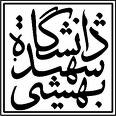 دانشکده مدیریت و حسابداریطرح پيشنهادي پايان نامه کارشناسی ارشد / رساله دكتريالف ـ عنوان:ب ـ واژگان كليدي (بین سه تا 5 مورد) :*  دقت نمایید که علاوه بر بند 7، بندهای 4-5 و 4-7  نیز باید به تأیید استاد محترم راهنما برسد.موضوع تحقيق پايان نامه/رساله خانم/‌آقاي ...........................................................دانشجوي مقطع كارشناسي ارشد     دكتري        رشته ..............................................................تحت عنوان : ...........در جلسه مورخ : ....../....../.........     شوراي گروه  ........................................................مطرح شد و  به همین صورت مورد تصویب قرار گرفت. با تغییراتی به شرح زیر مورد تصویب قرار گرفت:........................................................................................................................................................................................................................................................................................................................................................................................................................................ .................................................................................................................................................................................................................... ........................................................................................................................................................................................................................................................................................................................................................................................................................................ مورد تصویب قرار نگرفت.محل امضای داوران محترم:1مشخصات دانشجونام و نام خانوادگي :                           شماره دانشجويي                         سال ورودنام و نام خانوادگي :                           شماره دانشجويي                         سال ورودنام و نام خانوادگي :                           شماره دانشجويي                         سال ورودرشته تحصيلي:                                    گرايش:                                     دوره: روزانه  شبانه  پردیس        رشته تحصيلي:                                    گرايش:                                     دوره: روزانه  شبانه  پردیس        رشته تحصيلي:                                    گرايش:                                     دوره: روزانه  شبانه  پردیس        2مشخصات استادان راهنما و مشاورنام و نام خانوادگي استاد راهنمای اول:                                                         نام و نام خانوادگي استاد راهنمای اول:                                                         نام و نام خانوادگي استاد راهنمای اول:                                                         تخصص اصلي :آخرين مدرك تحصيلي :          آخرين مدرك تحصيلي :          آخرين مدرك تحصيلي :          رتبه دانشگاهي :مشخصات استاد راهنمای همکار/ مشاور مشخصات استاد راهنمای همکار/ مشاور مشخصات استاد راهنمای همکار/ مشاور مشخصات استاد راهنمای همکار/ مشاور نام و نام خانوادگي استاد راهنماي دوم:                نام و نام خانوادگي استاد راهنماي دوم:                نام و نام خانوادگي استاد راهنماي دوم:                تخصص اصلي :   آخرين مدرك تحصيلي :                                                     آخرين مدرك تحصيلي :                                                     آخرين مدرك تحصيلي :                                                     رتبه دانشگاهي :   نام و نام خانوادگي استاد مشاور:                                   نام و نام خانوادگي استاد مشاور:                                   نام و نام خانوادگي استاد مشاور:                                   تخصص اصلي :   آخرين مدرك تحصيلي :                                    آخرين مدرك تحصيلي :                                    آخرين مدرك تحصيلي :                                    رتبه دانشگاهي :  3اطلاعات کلی پايان نامه / رساله1ـ فارسي : 2ـ لاتين :1ـ فارسي2-لاتين3-نوع تحقيق :   بنيادي                 نظري              كاربردي                      توسعه اي 4جزییات پیشنهاد 1  ـ 4تعريف مسأله و سؤالهاي اصلي تحقيق تعريف مسأله و سؤالهاي اصلي تحقيق 2 ـ 4پیشینه پژوهش3  ـ 4رویکرد حل مسأله 4 ـ 4فرضيه‌ها (هر فرضيه به صورت جملة خبري نوشته شود)5 - 4جنبه جديد بودن و نوآوري طرح در چيست؟  این مورد باید با کمک استاد محترم راهنما کامل شود و به تأیید ایشان برسد.                                                                                                                             امضاء استاد راهنما                                                                                                                             امضاء استاد راهنما6 - 4روش و ابزارهای لازم جهت ارزیابی ایده ارائه شده (تحلیل، شبیهسازی، آمارگیری و ...):7  - 4لیست مراجع حمایت کننده موضوع پیشنهادیبا مراجعه به تارنمای دانشکده (منوی ارتباط با صنعت زیر منوی حمایت از پایاننامهها و رساله ها)، لیست ارگانهایی که موضوع مورد پیشنهادی را حمایت میکنند، استخراج نمایید. با توجه به اینکه مراحل بعدی حمایت از پایان نامه یا رساله پس از تصویب این پیشنهاد طبق همین لیست انجام خواهد شد، لازم است این لیست با دقت و پس از بررسی موضوعات مورد حمایت ارگانها تکمیل گردد و به امضای استاد راهنما برسد.                                                                                                                             امضاء استاد راهنما                                                                                                                             امضاء استاد راهنما5فهرست منابع و مآخذ (فارسي، عربي، لاتين با قالب زير)كتاب : نام خانوادگي، نام، عنوان كتاب، مترجم، محل انتشار، سال نشر، جلد، صفحهكتاب : نام خانوادگي، نام، عنوان كتاب، مترجم، محل انتشار، سال نشر، جلد، صفحهكتاب : نام خانوادگي، نام، عنوان كتاب، مترجم، محل انتشار، سال نشر، جلد، صفحهمقاله : نام خانوادگي، نام، عنوان مقاله، عنوان نشريه سال، دوره، شماره، صفحهمقاله : نام خانوادگي، نام، عنوان مقاله، عنوان نشريه سال، دوره، شماره، صفحهمقاله : نام خانوادگي، نام، عنوان مقاله، عنوان نشريه سال، دوره، شماره، صفحه[1] D.Rouach, S.Patrice, “Competitive Intelligence Adds Value: Five Intelligence Attitudes”, In European Management Journal, Vol.19, No.5, PP.552-559, 2013.[3] مجتبی اشجع، پایان نامه "ارائه مدلی برای ارزیابی آمادگی سازمان موفقیت پروژهی سیستم برنامهریزی منابع سازمانی در مراحل مختلف چرخه عمر آن بر مبنای عوامل موفقیت حیاتی آن در ایران"، دانشگاه شهید بهشتی، تابستان 1390.[1] D.Rouach, S.Patrice, “Competitive Intelligence Adds Value: Five Intelligence Attitudes”, In European Management Journal, Vol.19, No.5, PP.552-559, 2013.[3] مجتبی اشجع، پایان نامه "ارائه مدلی برای ارزیابی آمادگی سازمان موفقیت پروژهی سیستم برنامهریزی منابع سازمانی در مراحل مختلف چرخه عمر آن بر مبنای عوامل موفقیت حیاتی آن در ایران"، دانشگاه شهید بهشتی، تابستان 1390.[1] D.Rouach, S.Patrice, “Competitive Intelligence Adds Value: Five Intelligence Attitudes”, In European Management Journal, Vol.19, No.5, PP.552-559, 2013.[3] مجتبی اشجع، پایان نامه "ارائه مدلی برای ارزیابی آمادگی سازمان موفقیت پروژهی سیستم برنامهریزی منابع سازمانی در مراحل مختلف چرخه عمر آن بر مبنای عوامل موفقیت حیاتی آن در ایران"، دانشگاه شهید بهشتی، تابستان 1390.6جدول زمانبندي مراحل انجام پايان‌نامه (از زمان تصويب تا دفاع نهايي)موارد و زمانبندی ذکر شده در جدول زیر به عنوان نمونه ارائه شدهاند و لازم است متناسب با موضوع پیشنهادی و با کمک استاد محترم راهنما اصلاح شوند. جدول زمانبندي مراحل انجام پايان‌نامه (از زمان تصويب تا دفاع نهايي)موارد و زمانبندی ذکر شده در جدول زیر به عنوان نمونه ارائه شدهاند و لازم است متناسب با موضوع پیشنهادی و با کمک استاد محترم راهنما اصلاح شوند. جدول زمانبندي مراحل انجام پايان‌نامه (از زمان تصويب تا دفاع نهايي)موارد و زمانبندی ذکر شده در جدول زیر به عنوان نمونه ارائه شدهاند و لازم است متناسب با موضوع پیشنهادی و با کمک استاد محترم راهنما اصلاح شوند. جدول زمانبندي مراحل انجام پايان‌نامه (از زمان تصويب تا دفاع نهايي)موارد و زمانبندی ذکر شده در جدول زیر به عنوان نمونه ارائه شدهاند و لازم است متناسب با موضوع پیشنهادی و با کمک استاد محترم راهنما اصلاح شوند. جدول زمانبندي مراحل انجام پايان‌نامه (از زمان تصويب تا دفاع نهايي)موارد و زمانبندی ذکر شده در جدول زیر به عنوان نمونه ارائه شدهاند و لازم است متناسب با موضوع پیشنهادی و با کمک استاد محترم راهنما اصلاح شوند. جدول زمانبندي مراحل انجام پايان‌نامه (از زمان تصويب تا دفاع نهايي)موارد و زمانبندی ذکر شده در جدول زیر به عنوان نمونه ارائه شدهاند و لازم است متناسب با موضوع پیشنهادی و با کمک استاد محترم راهنما اصلاح شوند. جدول زمانبندي مراحل انجام پايان‌نامه (از زمان تصويب تا دفاع نهايي)موارد و زمانبندی ذکر شده در جدول زیر به عنوان نمونه ارائه شدهاند و لازم است متناسب با موضوع پیشنهادی و با کمک استاد محترم راهنما اصلاح شوند. جدول زمانبندي مراحل انجام پايان‌نامه (از زمان تصويب تا دفاع نهايي)موارد و زمانبندی ذکر شده در جدول زیر به عنوان نمونه ارائه شدهاند و لازم است متناسب با موضوع پیشنهادی و با کمک استاد محترم راهنما اصلاح شوند. جدول زمانبندي مراحل انجام پايان‌نامه (از زمان تصويب تا دفاع نهايي)موارد و زمانبندی ذکر شده در جدول زیر به عنوان نمونه ارائه شدهاند و لازم است متناسب با موضوع پیشنهادی و با کمک استاد محترم راهنما اصلاح شوند. جدول زمانبندي مراحل انجام پايان‌نامه (از زمان تصويب تا دفاع نهايي)موارد و زمانبندی ذکر شده در جدول زیر به عنوان نمونه ارائه شدهاند و لازم است متناسب با موضوع پیشنهادی و با کمک استاد محترم راهنما اصلاح شوند. جدول زمانبندي مراحل انجام پايان‌نامه (از زمان تصويب تا دفاع نهايي)موارد و زمانبندی ذکر شده در جدول زیر به عنوان نمونه ارائه شدهاند و لازم است متناسب با موضوع پیشنهادی و با کمک استاد محترم راهنما اصلاح شوند. جدول زمانبندي مراحل انجام پايان‌نامه (از زمان تصويب تا دفاع نهايي)موارد و زمانبندی ذکر شده در جدول زیر به عنوان نمونه ارائه شدهاند و لازم است متناسب با موضوع پیشنهادی و با کمک استاد محترم راهنما اصلاح شوند. جدول زمانبندي مراحل انجام پايان‌نامه (از زمان تصويب تا دفاع نهايي)موارد و زمانبندی ذکر شده در جدول زیر به عنوان نمونه ارائه شدهاند و لازم است متناسب با موضوع پیشنهادی و با کمک استاد محترم راهنما اصلاح شوند. رديفشرح فعاليت ها 1234567891011121جستجوی مقالات مرتبط و مطالعه آنها2استخراج مفاهیم مورد نیاز و چالشهای مطرح3بررسی مدلها و راه حلهای مطرح4پیشنهاد مدل5تایید و اعتبار سنجی مدل6مطالعه موردی 7نگارش مقاله8نگارش پایان نامه97محل امضاء نام و نام خانوادگي دانشجو:نام و نام خانوادگي دانشجو:نام و نام خانوادگي دانشجو:امضاء :تاريخ :نام و نام خانوادگي استاد راهنما نام و نام خانوادگي استاد راهنما نام و نام خانوادگي استاد راهنما امضاء :تاريخ :نام و نام خانوادگي استاد راهنماي دوم و مشاور :نام و نام خانوادگي استاد راهنماي دوم و مشاور :نام و نام خانوادگي استاد راهنماي دوم و مشاور :امضاء :تاريخ :8صورتجلسة شوراي گروه آموزشي  نام  و نام خانواد گی داورامضاءتاريخنام و نام خانوادگي مديرگروهامضاءتاريخ